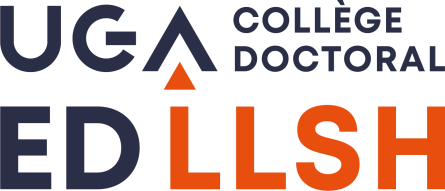 Doctoral school n°50Languages, Literature & Humanities TransferringPhD students from another French university must request the transfer of their records from the last institution they attended.PhD students who are already enrolled in another institution for the current year and who request a transfer to the Université Grenoble Alpes must pay the tuition fees and ask for a refund of the fees previously paid to the institution which they leaving.For PhD students leaving the Université Grenoble Alpes, please contact the ALLSHS registrar's office at: scol-allshs@univ-grenoble-alpes.frNB - For PhD students under joint supervisionPhD students under joint supervision who wish to join or leave the Université Grenoble Alpes must draw up an amendment to their agreement so as to formalize the transfer of their joint supervision.